9 мамыр — Жеңіс КүніСақтау мақсатында, ұрпақтардың тарихи сабақтастығын, тарихын құрметтеуге тәрбиелеу, өткен және осы қалыптастыру, рухани-адамгершілік және азаматтық-патриоттық қасиеттерін біздің мектепте іс-шаралар осы мерейтойға арналды. Тәрбие жұмысының жоспарына сәйкес мектептің іс-шаралар бағытталған, патриоттық сезімін тәрбиелеу, өскелең ұрпақтың Отанға деген сүйіспеншілік, мақтаныш, тарихи өткен. Барлық сыныптарда сынып сағаттары өтті әскери-патриоттық тақырып. Ақпараттық стенд рәсімделген. Оқушылар көрілді бейнероликтер, бейнесюжеттер Ұос жылдары туралы., – батырлар туралы. Оқушылар танысты, өлеңдер, әскери әндер шырқалды тыңдап, соғыс хаттары бақыты.Ақпараттық стенд рәсімделген. Оқушылар көрілді бейнероликтер, бейнесюжеттер Ұос жылдары туралы., – батырлар туралы. Оқушылар танысты, өлеңдер, әскери әндер шырқалды тыңдап, соғыс хаттары бақыты.Мақсатында құрметпен қарауды тәрбиелеу ерлікке толы өткеніне, елдің әскери дәстүрлерін дамытуға жағдай жасау; қызығушылығын арттыру, Отанымыздың; мысалында өмір сүру көрнекті тарихи тұлғалардың, батырлардың соғысқа қатысушылар мен момышұлына пен батылдықтың, рух, самоотречения және құрбан болуға дайын. Мектеп оқушыларына арналған " фестивалі болып өтті Ұлы Отан соғысындағы Жеңіске. мектепте көрме ұйымдастырылып, балалар сурет және плакат "Жеңіс Күні ол бізден көретін күнімізде алыс!". Балалар өз жұмыстарында тапсырды құнанбаев, басқа жауынгерлердің ерлігі мақтаныш жасаған ерліктері біздің солдаттар. 9 мамыр 2018 жылғы оқушылар, педагогтар, мектеп оқушылары қалалық іс-шараларға: "достық-дружба", мәңгілік алауға гүл қою рәсіміне, мерекелік концертке қатысты.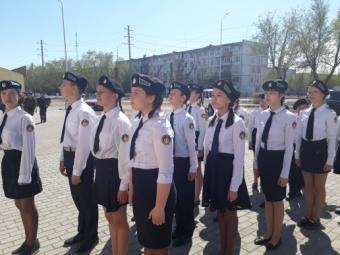 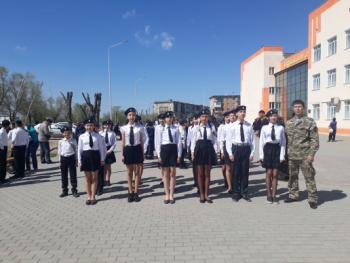 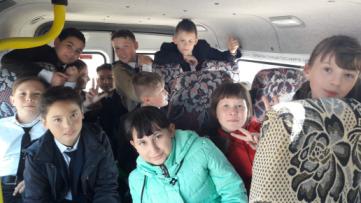 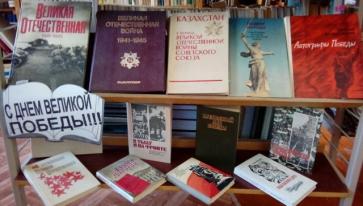 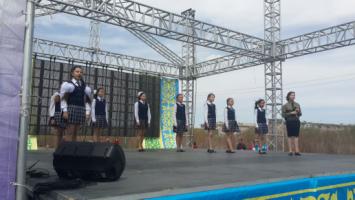 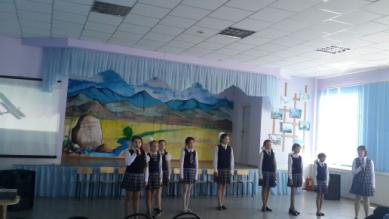 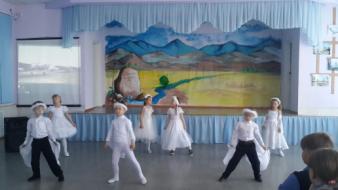 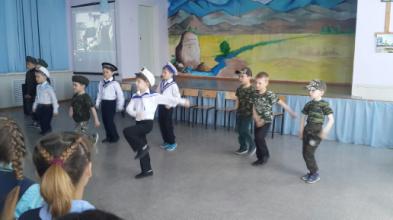 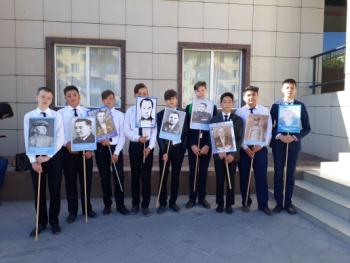 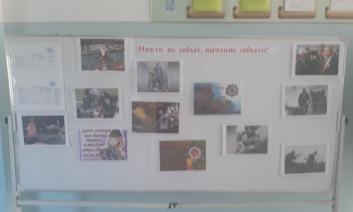 